【様式集】１　契約届出書関係２　確認申請関係３　証明書関係４　請求書関係選挙運動用自動車賃貸借契約書(ひな形１-１)幕別町　　　　選挙候補者　　　　　　　（以下「甲」という。）と　　　　　　　　　　　　（以下「乙」という。）は、選挙運動用自動車の賃貸借について次のとおり契約を締結する。１　使用目的　　公職選挙法（昭和25年法律第100号）第141条の規定により、選挙運動のために使用する。２　車種及び登録番号（又は車両番号）３　台　　　数　　　　　　　　１台４　使用期間　　　　　　年　　月　　日から                              　　     　　日間　　　　　　年　　月　　日まで５　契約金額　　　　　　　円（１日につき　　　　　円）　　〔うち消費税及び地方消費税の額　　金　　　　　　円〕　　（注）〔　　〕書きの部分は、供給人が課税事業者である場合に使用する。６　使用上の義務等甲は、法令に従い、本件自動車の運行義務を負うことはもちろん、乙の定める約款に従う義務を負う。７　請求及び支払この契約に基づく契約金額については、乙は、幕別町議会議員及び幕別町長の選挙における選挙運動の公費負担に関する条例（令和３年幕別町条例第９号）の規定に基づき幕別町に対し請求するものとし、甲はこれに必要な手続を遅滞なく行わなければならない。なお、幕別町に請求する金額が、契約金額に満たないときは、甲は乙に対し、不足額を速やかに支払うものとする。ただし、甲が公職選挙法第93条（供託物の没収）の規定に該当した場合は、乙は幕別町には請求ができない。８　そ　の　他年　　月　　日甲　幕別町　　　　選挙候補者　　　　　住　　所　　　　　　　　氏　　名　　　　　　　　乙　住　　所　　　　　　　　氏　　名　　　　　　　　（法人にあっては、主たる事務所の所在地及び名称並びに代表者の氏名を記載）　選挙運動用自動車燃料供給契約書(ひな形１-２)幕別町　　　　選挙候補者　　　　　　　（以下「甲」という。）と　　　　　　　　　　　　（以下「乙」という。）は、甲が使用する公職選挙法（昭和25年法律第100号）第141条に規定する選挙運動用自動車の燃料供給について次のとおり契約を締結する。１　供給する期間　　　　　　年　　月　　日から　　　年　　月　　日まで２　供給場所　　所　在　地　　　名　　　称　３　燃料の供給を受ける自動車の車種及び登録番号（又は車両番号）４　金　　　　額　（１）単価１当たり　　　　円（税込）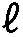 　（２）予定供給総量　　　　　　　　　　（３）金　　　　額　　　　　　　　　　円５　請求及び支払この契約に基づく契約金額については、乙は、幕別町議会議員及び幕別町長の選挙における選挙運動の公費負担に関する条例（令和３年幕別町条例第９号）の規定に基づき幕別町に対し請求するものとし、甲はこれに必要な手続を遅滞なく行わなければならない。なお、幕別町に請求する金額が、契約金額に満たないときは、甲は乙に対し、不足額を速やかに支払うものとする。ただし、甲が公職選挙法第93条（供託物の没収）の規定に該当した場合は、乙は幕別町には請求ができない。６　そ　の　他　　　　年　　月　　日　　　　　　　　　　　　　　　　　　　　　　　　　甲　幕別町　　　　選挙候補者住　　所　　　　　　　　氏　　名　　　　　　　乙　住　　所　　　　　氏　　名　　　　　　（法人にあっては、主たる事務所の所在地及び名称並びに代表者の氏名を記載）　選挙運動用自動車運転契約書(ひな形１-３)幕別町　　　　選挙候補者　　　　　　　（以下「甲」という。）と　　　　　　　　　　　　（以下「乙」という。）は、甲が使用する公職選挙法（昭和25年法律第100号）第141条に規定する選挙運動用自動車の運転について次のとおり契約を締結する。１　運転する期間　　　　　　年　　月　　日から                                   　　　日間　　　　　　年　　月　　日まで２　契約金額　　　　　　　　　円　（１日につき　　　　　円）３　運転する自動車の車種及び登録番号（又は車両番号）４　請求及び支払この契約に基づく契約金額については、乙は、幕別町議会議員及び幕別町長の選挙における選挙運動の公費負担に関する条例（令和３年幕別町条例第９号）の規定に基づき幕別町に対し請求するものとし、甲はこれに必要な手続を遅滞なく行わなければならない。なお、幕別町に請求する金額が、契約金額に満たないときは、甲は乙に対し、不足額を速やかに支払うものとする。ただし、甲が公職選挙法第93条（供託物の没収）の規定に該当した場合は、乙は幕別町には請求ができない。５　そ　の　他　　　　年　　月　　日　　　　　　　　　　　　　　　　　　　　　　　　　甲　幕別町　　　　選挙候補者　　　　　住　　所　　　　　　　　　　　　　氏　　名　　　　　　　　　　　　　乙　住　　所　　　　　　　　　　　　　氏　　名　　　　　　　　　　　　　選挙運動用ビラ作成契約書(ひな形２)幕別町　　　　選挙候補者　　　　　　　（以下「甲」という。）と　　　　　　　　　　　（以下「乙」という。）は、印刷物の作成について次のとおり契約を締結する。１　品　　　名　　公職選挙法（昭和25年法律第100号）第142条に規定する選挙運動用ビラ（　　種類）２　数　　　量（種類１）　　　　枚　　　　　　 　（種類２）　　　　枚３　契約金額（種類１）　　　　円（単価　円　銭）（種類２）　　　　円（単価　円　銭）　　〔うち消費税及び地方消費税額　金　　　　　　　　円〕　　（注）〔　　〕書きの部分は、供給人が課税事業者である場合に使用する。４　納入期限　　　　　　年　　月　　日５　請求及び支払この契約に基づく契約金額については、乙は、幕別町議会議員及び幕別町長の選挙における選挙運動の公費負担に関する条例（令和３年幕別町条例第９号）の規定に基づき幕別町に対し請求するものとし、甲はこれに必要な手続を遅滞なく行わなければならない。なお、幕別町に請求する金額が、契約金額に満たないときは、甲は乙に対し、不足額を速やかに支払うものとする。ただし、甲が公職選挙法第93条（供託物の没収）の規定に該当した場合は、乙は幕別町には請求ができない。６　そ　の　他　　　　年　　月　　日　　　　　　　　　　　　　　　　　　　　　　　　　甲　幕別町　　　　選挙候補者　　　　　住　　所　　　　　　　　　　　　　氏　　名　　　　　　　　　　　　　乙　住　　所　　　　　　　　　　　　　氏　　名　　　　　　　　　　　　　（法人にあっては、主たる事務所の所在地及び名称並びに代表者の氏名を記載）　選挙運動用ポスター作成契約書(ひな形３)幕別町　　　　選挙候補者　　　　　　　（以下「甲」という。）と　　　　　　　　　　　（以下「乙」という。）は、印刷物の作成について次のとおり契約を締結する。１　品　　　名　　公職選挙法（昭和25年法律第100号）第143条に規定するポスター２　数　　　量　　　　　　　　枚３　契約金額　　　　　　　　　円　（単価　　　円）　　〔うち消費税及び地方消費税額　金　　　　　　　円〕　　（注）〔　　〕書きの部分は、供給人が課税事業者である場合に使用する。４　納入期限　　　　　　年　　月　　日５　請求及び支払この契約に基づく契約金額については、乙は、幕別町議会議員及び幕別町長の選挙における選挙運動の公費負担に関する条例（令和３年幕別町条例第９号）の規定に基づき幕別町に対し請求するものとし、甲はこれに必要な手続を遅滞なく行わなければならない。なお、幕別町に請求する金額が、契約金額に満たないときは、甲は乙に対し、不足額を速やかに支払うものとする。ただし、甲が公職選挙法第93条（供託物の没収）の規定に該当した場合は、乙は幕別町には請求ができない。６　そ　の　他　　　　年　　月　　日　　　　　　　　　　　　　　　　　　　　　　　　　甲　幕別町　　　　選挙候補者　　　　　住　　所　　　　　　　　　　　　　氏　　名　　　　　　　　　　　　　乙　住　　所　　　　　　　　　　　　　氏　　名　　　　　　　　　　　　　（法人にあっては、主たる事務所の所在地及び名称並びに代表者の氏名を記載）　様式第１号（その１）（第２条関係）選挙運動用自動車の使用の契約届出書　　　　年　　月　　日幕別町選挙管理委員会委員長　様　　　　年　　月　　日執行幕別町　　　　選挙　　　　　　　　　　　　　　　　　　　　　　　　　　　　　　候補者　　　　　　　　　　次のとおり選挙運動用自動車の使用の契約を締結したので届け出ます。記１　一般乗用旅客自動車運送事業者との契約による場合２　１に掲げる場合以外の場合備考１　契約届出書には、契約書の写しを添付してください。２　２の「契約内容」欄の「借入期間等」には、「自動車の借入れ」にあっては借入期間を、「燃料代」にあっては燃料の供給を受ける選挙運動用自動車の自動車登録番号又は車両番号を、「運転手の雇用」にあっては雇用期間を記載してください。３　「燃料代」にあっては、単価契約をした場合には、「備考」に契約単価を記載してください（なお、２の「契約内容」欄の「契約金額」には、契約の見込額を記載して差し支えありません。）。様式第１号（その２）（第２条関係）選挙運動用ビラ作成契約届出書　　　　年　　月　　日幕別町選挙管理委員会委員長　様　　　年　　月　　日執行幕別町　　　　選挙候補者　　　　　　　　　　次のとおり選挙運動用ビラの作成契約を締結したので届け出ます。記備考　契約届出書には、契約書の写しを添付してください。様式第１号（その３）（第２条関係）選挙運動用ポスター作成契約届出書　　　　年　　月　　日幕別町選挙管理委員会委員長　様年　　月　　日執行幕別町　　　　選挙候補者　　　　　　　　　　次のとおり選挙運動用ポスターの作成の契約を締結したので届け出ます。記備考　契約届出書には、契約書の写しを添付してください。様式第２号（その１）（第３条関係）選挙運動用自動車燃料代確認申請書　　　　年　　月　　日幕別町選挙管理委員会委員長　様　　　　年　　月　　日執行幕別町　　　　選挙候補者　　　　　　　　　次の選挙運動用自動車燃料代につき、幕別町議会議員及び幕別町長の選挙における選挙運動の公費負担に関する条例第４条第２号イの規定による確認を受けたいので申請します。記１　契約年月日　　　　　年　　月　　日２　契約の相手方　住　所　　　　　　　　　氏　名（法人の場合は、名称及び代表者氏名）３　燃料の供給を受ける選挙運動用自動車の自動車登録番号又は車両番号４　確認申請金額　　　　　　　　　　　円備考１　この申請書は、燃料供給業者ごとに別々に作成し、候補者から幕別町選挙管理委員会に提出してください。２　この申請書は、選挙運動用自動車の燃料代について公費負担の対象となるものの確認を受けるためのものです。３　「燃料の供給を受ける選挙運動用自動車の自動車登録番号又は車両番号」には、契約届出書に記載された選挙運動用自動車の自動車登録番号又は車両番号を記載してください。４　「前回までの累積金額」欄には、他の燃料供給業者から購入した金額を含めて記載してください。様式第２号（その２）（第３条関係）選挙運動用ビラ作成枚数確認申請書　　　　年　　月　　日幕別町選挙管理委員会委員長　様　　　　年　　月　　日執行幕別町　　　　選挙　　　　　　　　　　　　　　　　　　　　　　　　　　　　　　候補者　　　　　　　　　次の選挙運動用ビラ作成枚数につき、幕別町議会議員及び幕別町長の選挙における選挙運動の公費負担に関する条例第８条の規定による確認を受けたいので申請します。記１　契約年月日　　　　　年　　月　　日２　契約の相手方　住　所　　　　　　　　　氏　名（法人の場合は、名称及び代表者氏名）３　確認申請枚数　　　　　　　　　　　枚備考１　この申請書は、ビラ作成業者ごとに別々に候補者から幕別町選挙管理委員会に提出してください。２　この申請書は、選挙運動用ビラの作成枚数について公費負担の対象となるものの確認を受けるためのものです。３　「前回までの累積枚数」には、他のビラ作成業者によって作成された枚数を含めて記載してください。様式第２号（その３）（第３条関係）選挙運動用ポスター作成枚数確認申請書　　　　年　　月　　日幕別町選挙管理委員会委員長　様　　　　年　　月　　日執行幕別町　　　　選挙　　　　　　　　　　　　　　　　　　　　　　　　　　　　　　候補者　　　　　　　　　次の選挙運動用ポスター作成枚数につき、幕別町議会議員及び幕別町長の選挙における選挙運動の公費負担に関する条例第11条の規定による確認を受けたいので申請します。記１　契約年月日　　　　　年　　月　　日２　契約の相手方　住　所　　　　　　　　　氏　名（法人の場合は、名称及び代表者氏名）３　確認申請枚数　　　　　　　　　　　枚備考１　この申請書は、ポスター作成業者ごとに別々に作成し、候補者から幕別町選挙管理委員会に提出してください。２　この申請書は、ポスター作成枚数について公費負担の対象となるものの確認を受けるためのものです。３　「前回までの累積枚数」には、他のポスター作成業者によって作成された枚数を含めて記載してください。様式第３号（その１）（第３条関係）確認番号　　　選挙運動用自動車燃料代確認書幕別町議会議員及び幕別町長の選挙における選挙運動の公費負担に関する条例第４条第２号イの規定により、次の選挙運動用自動車の燃料代は、同号イに定める金額の範囲内のものであることを確認しました。　　　　年　　月　　日幕別町選挙管理委員会委員長　　　　　　　　　　　　記１　　　　年　　月　　日執行幕別町　　　　選挙２　候補者の氏名３　燃料の供給を受ける選挙運動用自動車の自動車登録番号又は車両番号４　確認金額　　　　　　　　　　　　　　　円備考１　この確認書は、燃料代について確認を受けた候補者から燃料供給業者に提出してください。２　この確認書を受領した燃料供給業者は、公費の支払の請求をする場合には、選挙運動用自動車使用証明書（燃料）とともにこの確認書を請求書に添付してください。なお、公費の支払の請求ができるのは、この確認書に記載された選挙運動用自動車への燃料の供給に限られています。３　この確認書に記載された候補者について供託物が没収された場合には、燃料供給業者は、幕別町に支払を請求することはできません。様式第３号（その２）（第３条関係）確認番号　　　　選挙運動用ビラ作成枚数確認書幕別町議会議員及び幕別町長の選挙における選挙運動の公費負担に関する条例第８条の規定により、次の選挙運動用ビラの作成枚数は、同条に定める枚数の範囲内のものであることを確認しました。　　　　年　　月　　日幕別町選挙管理委員会委員長　　　　　　　　　　　　記１　　　　年　　月　　日執行幕別町　　　　選挙２　候補者の氏名３　確認枚数　　　　　　　　　　　　枚備考１　この確認書は、選挙運動用ビラの作成枚数について確認を受けた候補者からビラ作成業者に提出してください。２　この確認書を受領したビラ作成業者は、公費の支払の請求をする場合には、選挙運動用ビラ作成証明書とともにこの確認書を請求書に添付してください。３　この確認書に記載された候補者について供託物が没収された場合には、ビラ作成業者は、幕別町に支払を請求することはできません。様式第３号（その３）（第３条関係）確認番号　　　　選挙運動用ポスター作成枚数確認書幕別町議会議員及び幕別町長の選挙における選挙運動の公費負担に関する条例第11条の規定により、次の選挙運動用ポスターの作成枚数は、同条に定める枚数の範囲内のものであることを確認しました。　　　　年　　月　　日幕別町選挙管理委員会委員長　　　　　　　　　　　　記１　　　　年　　月　　日執行幕別町　　　　選挙２　候補者の氏名３　確認枚数　　　　　　　　　　　　枚備考１　この確認書は、選挙運動用ポスターの作成枚数について確認を受けた候補者からポスター作成業者に提出してください。２　この確認書を受領したポスター作成業者は、公費の支払の請求をする場合には、選挙運動用ポスター作成証明書とともにこの確認書を請求書に添付してください。３　この確認書に記載された候補者について供託物が没収された場合には、ポスター作成業者は、幕別町に支払を請求することはできません。様式第４号（その１）（第５条関係）選挙運動用自動車使用証明書（自動車）次のとおり選挙運動用自動車を使用したものであることを証明します。　　　　年　　月　　日　　　　年　　月　　日執行幕別町　　　　選挙候補者　　　　　　　　　記備考１　この証明書は、使用の実績に基づいて、運送事業者等ごとに別々に作成し、候補者から運送事業者等に提出してください。２　運送事業者等が幕別町に支払を請求するときは、この証明書を請求書に添付してください。３　この証明書を発行した候補者について供託物が没収された場合には、運送事業者等は、幕別町に支払を請求することはできません。４　公費負担の限度額は、選挙運動用自動車１台につき１日当たり次の金額までです。(1) 一般乗用旅客自動車運送事業者との運送契約による場合　　64,500円(2) (1)以外の場合　　16,100円５　同一の日において一般乗用旅客自動車運送事業者との運送契約（「運送等契約区分」欄の１）とそれ以外の契約（「運送等契約区分」欄の２）とのいずれもが締結された場合には、公費負担の対象となるのは候補者の指定する一の契約に限られていますので、その指定をした一の契約のみについて記載してください。６　同一の日において一般乗用旅客自動車運送事業者との運送契約又はそれ以外の契約により２台以上の選挙運動用自動車が使用される場合には、公費負担の対象となるのは候補者の指定する１台に限られていますので、その指定をした１台のみについて記載してください。７　５の場合には候補者の指定した契約以外の契約及び６の場合には候補者の指定した選挙運動用自動車以外の選挙運動用自動車については、幕別町に支払を請求することはできません。様式第４号（その２）（第５条関係）選挙運動用自動車使用証明書（燃料）次のとおり燃料を使用したものであることを証明します。　　　　年　　月　　日　　　　年　　月　　日執行幕別町　　　　選挙候補者　　　　　　　　　記備考１　この証明書は、使用の実績に基づいて、燃料供給業者ごとに別々に作成し、給油伝票（燃料の供給を受けた日付、燃料の供給を受けた選挙運動用自動車の自動車登録番号のうち自動車登録規則（昭和45年運輸省令第７号）第13条第１項第４号に規定する４桁以下のアラビア数字又は車両番号のうち道路運送車両法施行規則（昭和26年運輸省令第74号）第36条の17第１項第４号若しくは第36条の18第１項第３号に規定する４桁以下のアラビア数字、燃料供給量及び燃料供給金額が記載された書面で、燃料供給業者から給油の際に受領したものをいう。以下同じ。）の写しを添えて、候補者から燃料供給業者に提出してください。２　「燃料の供給を受けた選挙運動用自動車の自動車登録番号又は車両番号」欄には、契約届出書に記載された選挙運動用自動車の自動車登録番号又は車両番号を記載してください。３　「燃料の供給を受けた選挙運動用自動車の自動車登録番号又は車両番号」欄、「燃料供給量」欄及び「燃料供給金額」欄は、燃料の供給を受けた日ごとに記載してください。４　燃料供給業者が幕別町に支払を請求するときは、この証明書及び給油伝票の写しを請求書に添付してください。５　この証明書を発行した候補者について供託物が没収された場合には、燃料供給業者は、幕別町に支払を請求することはできません。６　公費負担の限度額は、候補者から燃料供給業者に提出された選挙運動用自動車燃料代確認書に記載された金額までです。７　公費負担の限度額算出の日数については、無投票となった場合は立候補届出をした日から無投票が確定した日までとなり、また、自動車使用に関する運送契約において一般乗用旅客自動車運送事業者との契約が締結されている場合は、その日数を除いた日数となります。様式第４号（その３）（第５条関係）選挙運動用自動車使用証明書（運転手）次のとおり運転手を使用したものであることを証明します。　　　　年　　月　　日　　　　年　　月　　日執行幕別町　　　　選挙候補者　　　　　　　　　記備考１　この証明書は、使用の実績に基づいて、運転手ごとに別々に作成し、候補者から運転手に提出してください。２　運転手が幕別町に支払を請求するときは、この証明書を請求書に添付してください。３　この証明書を発行した候補者について供託物が没収された場合には、運転手は、幕別町に支払を請求することはできません。４　公費負担の限度額は、選挙運動用自動車１台につき１日を通じて12,500円までです。５　同一の日において２人以上の選挙運動用自動車の運動手が雇用された場合には、公費負担の対象となるのは候補者の指定する１人に限られていますので、その指定をした１人のみについて記載してください。６　候補者の指定した運転手以外の運転手は、幕別町に支払を請求することはできません。様式第５号（第５条関係）選挙運動用ビラ作成証明書次のとおり選挙運動用ビラを作成したものであることを証明します。　　　　年　　月　　日　　　　年　　月　　日執行幕別町　　　　選挙候補者　　　　　　　　　　　記備考１　この証明書は、作成の実績に基づいて、ビラ作成業者ごとに別々に作成し、候補者からビラ作成業者に提出してください。２　ビラ作成業者が幕別町に支払を請求するときは、この証明書を請求書に添付してください。３　この証明書を発行した候補者について供託物が没収された場合には、ビラ作成業者は、幕別町に支払を請求することはできません。４　１人の候補者を通じて公費負担の対象となる枚数及びそれぞれの契約に基づく公費負担の限度額は、次のとおりです。(1) 枚数ア　町長選挙　　　　　5,000枚イ　町議会議員選挙　　1,600枚(2) 限度額７.73円（単価）×当該作成枚数 ＝ 限度額様式第６号（第５条関係）選挙運動用ポスター作成証明書次のとおり選挙運動用ポスターを作成したものであることを証明します。　　　　年　　月　　日　　　　年　　月　　日執行幕別町　　　　選挙候補者　　　　　　　　　　　記備考１　この証明書は、作成の実績に基づいて、ポスター作成業者ごとに別々に作成し、候補者からポスター作成業者に提出してください。２　ポスター作成業者が幕別町に支払を請求するときは、この証明書を請求書に添付してください。３　この証明書を発行した候補者について供託物が没収された場合には、ポスター作成業者は、幕別町に支払を請求することはできません。４　１人の候補者を通じて公費負担の対象となる枚数及びそれぞれの契約に基づく公費負担の限度額は、次のとおりです。(1) 枚数　　　100枚(2) 限度額　　単価 × 確認された作成枚数 ＝ 限度額様式第７号（その１）（第６条関係）請　　　　求　　　　書（選挙運動用自動車の使用）　　　　年　　月　　日幕別町長　様　住所　　　　　　氏名　　　　　　　　　　　　　　　　　　　　　　　　　　　　　（法人の場合は、　　　　　　　　　　　　　　　　　　名称及び代表者氏名）　　　　　　　　　　　　　　　　　幕別町議会議員及び幕別町長の選挙における選挙運動の公費負担に関する条例第４条の規定により、次の金額の支払を請求します。記１　請求金額　　　　　　　　　　　　　　円２　内訳　　　　　別紙請求内訳書のとおり３　選挙の種類　　　　　年　　月　　日執行幕別町　　　　選挙４　候補者の氏名５　振 込 先備考１　この請求書は、候補者から受領した選挙運動用自動車使用証明書（燃料代の請求の場合には、このほかに選挙運動用自動車燃料代確認書及び給油伝票（燃料の供給を受けた日付、燃料の供給を受けた選挙運動用自動車の自動車登録番号のうち自動車登録規則（昭和45年運輸省令第７号）第13条第１項第４号に規定する４桁以下のアラビア数字又は車両番号のうち道路運送車両法施行規則（昭和26年運輸省令第74号）第36条の17第１項第４号若しくは第36条の18第１項第３号に規定する４桁以下のアラビア数字、燃料供給量及び燃料供給金額が記載された書面で、燃料供給業者から給油の際に受領したものをいう。）の写し）とともに選挙の期日後速やかに提出してください。２　候補者が供託物を没収された場合には、幕別町に支払を請求することはできません。３　燃料代の請求は、契約届出書に記載された選挙運動用自動車に供給したもので、自動車燃料代確認書に記載された「確認金額」の範囲内に限られています。（別紙１）請　求　内　訳　書（一般乗用旅客自動車運送事業者との運送契約により選挙運動用自動車を使用した場合）備考　「請求金額」欄には、使用した日について(ア)又は(イ)のうちいずれか少ない方の額を記載してください。（別紙２の１）請　求　内　訳　書（一般乗用旅客自動車運送事業者以外の者との契約により選挙運動用自動車を使用した場合）(１)　選挙運動用自動車の借入れ備考　「請求金額」欄には、使用した日について(ア)又は(イ)のうちいずれか少ない方の額を記載してください。（別紙２の２）請　求　内　訳　書（一般乗用旅客自動車運送事業者以外の者との契約により選挙運動用自動車を使用した場合）(２)　燃料代備考１　「基準限度額」の計欄には、確認書に記載された額の合計を記載してください。２　「請求金額」欄には、(ア)の(計)欄又は(イ)の(計)欄のうちいずれか少ない方の額を記載してください。３　「燃料の供給を受けた選挙運動用自動車の自動車登録番号又は車両番号」欄には、契約届出書に記載された選挙運動用自動車の自動車登録番号又は車両番号を記載してください。４　「燃料の供給を受けた選挙運動用自動車の自動車登録番号又は車両番号」欄及び「(ア)」欄は、燃料の供給を受けた日ごとに記載してください。（別紙２の３）請　求　内　訳　書（一般乗用旅客自動車運送事業者以外の者との契約により選挙運動用自動車を使用した場合）(３)　運転手備考　「請求金額」欄には、雇用した日について(ア)又は(イ)のうちいずれか少ない方の額を記載してください。様式第７号（その２）（第６条関係）請　　　　求　　　　書（選挙運動用ビラの作成）幕別町議会議員及び幕別町長の選挙における選挙運動の公費負担に関する条例第８条の規定により、次の金額の支払を請求します。　　　　年　　月　　日幕別町長　様　住所　　　　　氏名　　　　　（法人の場合は、名称及び代表者氏名）　　　　　　　　　　　　　　　　記１　請求金額　　　　　　　　　　　　　　円２　内訳　　　　　別紙請求内訳書のとおり３　選挙の種類　　　　　年　　月　　日執行幕別町議会議員選挙４　候補者の氏名５　振 込 先備考１　この請求書は、候補者から受領した選挙運動用ビラ作成枚数確認書及び選挙運動用ビラ作成証明書とともに選挙の期日後速やかに提出してください。２　候補者が供託物を没収された場合には、幕別町に支払を請求することはできません。３　この請求書には、作成した選挙運動用ビラの見本１枚（２種類の場合には各１枚）を添付してください。（別紙）請　求　内　訳　書（選挙運動用ビラの作成）備考１　Ｄ欄には、7.73円を記載してください。２　Ｅ欄には、確認書により確認された作成枚数を記載してください。３　Ｇ欄には、Ａ欄とＤ欄とを比較して少ない方の額を記載してください。４　Ｈ欄には、Ｂ欄とＥ欄とを比較して少ない方の枚数を記載してください。様式第７号（その３）（第６条関係）請　　　　　求　　　　　書（選挙運動用ポスターの作成）幕別町議会議員及び幕別町長の選挙における選挙運動の公費負担に関する条例第11条の規定により、次の金額の支払を請求します。　　　　年　　月　　日幕別町長　様住所　　　　　氏名　　　　　（法人の場合は、名称及び代表者氏名）　　　　　　　　　　　　　　　　記１　請求金額　　　　　　　　　　　　　　円２　内訳　　　　別紙請求内訳書のとおり３　選挙の種類　　　　　年　　月　　日執行幕別町　　　　選挙４　候補者の氏名５　振 込 先備考１　この請求書は、候補者から受領した選挙運動用ポスター作成枚数確認書及び選挙運動用ポスター作成証明書とともに選挙の期日後速やかに提出してください。２　候補者が供託物を没収された場合には、幕別町に支払を請求することはできません。（別紙）請　求　内　訳　書（選挙運動用ポスターの作成）備考１　「ポスター掲示場数」欄には、選挙運動用ポスター作成証明書の「ポスター掲示場数」欄に記載されたポスター掲示場数を記載してください。２　「基準限度額」の「単価」欄には、次により算出した額を記載してください。３　Ｅ欄には、選挙運動用ポスター作成枚数確認書により確認された作成枚数を記載してください。４　Ｇ欄には、作成金額の単価と基準限度額の単価とを比較して少ない方の額を記載してください。５　Ｈ欄には、作成金額の枚数と基準限度額の枚数とを比較して少ない方の枚数を記載してください。契約書(ひな形１-１)選挙運動用自動車賃貸借契約書候補者 ⇔ 契約業者等※任意形式可(ひな形１-２)選挙運動用自動車燃料供給契約書候補者 ⇔ 契約業者等※任意形式可(ひな形１-３)選挙運動用自動車運転契約書候補者 ⇔ 契約業者等※任意形式可(ひな形２)選挙運動用ビラ作成契約書候補者 ⇔ 契約業者等※任意形式可(ひな形３)選挙運動用ポスター作成契約書候補者 ⇔ 契約業者等※任意形式可様式第１号(その１)選挙運動用自動車の使用の契約届出書候補者が作成 ⇒ 選管へ提出(その２)選挙運動用ビラ作成契約届出書候補者が作成 ⇒ 選管へ提出　　　　　(その３)選挙運動用ポスター作成契約届出書候補者が作成 ⇒ 選管へ提出様式第２号(その１)選挙運動用自動車燃料代確認申請書候補者が作成 ⇒ 選管へ提出(その２)選挙運動用ビラ作成枚数確認申請書候補者が作成 ⇒ 選管へ提出　　　　　(その３)選挙運動用ポスター作成枚数確認申請書候補者が作成 ⇒ 選管へ提出様式第３号(その１)選挙運動用自動車燃料代確認書選管が作成 ⇒ 候補者へ交付※候補者は、契約業者等へ提出(その２)選挙運動用ビラ作成枚数確認書選管が作成 ⇒ 候補者へ交付※候補者は、契約業者等へ提出　　　　　(その３)選挙運動用ポスター作成枚数確認書選管が作成 ⇒ 候補者へ交付※候補者は、契約業者等へ提出様式第４号(その１)選挙運動用自動車使用証明書（自動車）候補者が作成 ⇒　　　　　契約業者等へ提出(その２)選挙運動用自動車使用証明書（燃料）候補者が作成 ⇒　　　　　契約業者等へ提出　　　　　(その３)選挙運動用自動車使用証明書（運転手）候補者が作成 ⇒　　　　　契約業者等へ提出様式第５号選挙運動用ビラ作成証明書候補者が作成 ⇒　　　　　契約業者等へ提出様式第６号選挙運動用ポスター作成証明書候補者が作成 ⇒　　　　　契約業者等へ提出様式第７号(その１)請求書（選挙運動用自動車の使用）契約業者等が作成 ⇒　　　幕別町（総務課）へ提出※　候補者から提出された確認書及び証明書を添付　(別紙１)請求内訳書契約業者等が作成 ⇒　　　幕別町（総務課）へ提出※　候補者から提出された確認書及び証明書を添付　(別紙２の１～３)請求内訳書契約業者等が作成 ⇒　　　幕別町（総務課）へ提出※　候補者から提出された確認書及び証明書を添付様式第７号(その２)請求書（選挙運動用ビラの作成）契約業者等が作成 ⇒　　　幕別町（総務課）へ提出※　候補者から提出された確認書及び証明書を添付　(別紙）請求内訳書契約業者等が作成 ⇒　　　幕別町（総務課）へ提出※　候補者から提出された確認書及び証明書を添付様式第７号(その３)請求書（選挙運動用ポスターの作成）契約業者等が作成 ⇒　　　幕別町（総務課）へ提出※　候補者から提出された確認書及び証明書を添付　(別紙）請求内訳書契約業者等が作成 ⇒　　　幕別町（総務課）へ提出※　候補者から提出された確認書及び証明書を添付収　入　　　 割　　　 印　　　 割　　　 印印　紙収　入　　　 割　　　 印　　　 割　　　 印印　紙契約年月日契約の相手方の氏名又は名称及び住所並びに法人にあってはその代表者の氏名契　約　内　容契　約　内　容備　考契約年月日契約の相手方の氏名又は名称及び住所並びに法人にあってはその代表者の氏名運送契約期間運送契約金額備　考年　月　日円年　月　日円項目区分契約年月日契約の相手方の氏名又は名称及び住所並びに法人にあってはその代表者の氏名契約内容契約内容備考項目区分契約年月日契約の相手方の氏名又は名称及び住所並びに法人にあってはその代表者の氏名借入期間等契約金額備考自動車の借入れ年　月　日円自動車の借入れ年　月　日円燃料代年　月　日円燃料代年　月　日円運転手の雇用年　月　日円運転手の雇用年　月　日円契約年月日契約の相手方の氏名又は名称及び住所並びに法人にあってはその代表者の氏名契約内容契約内容契約内容備考契約年月日契約の相手方の氏名又は名称及び住所並びに法人にあってはその代表者の氏名作成契約枚数作成契約金額１枚当たりの作成単価年　月　日枚円円年　月　日枚円円年　月　日枚円円契約年月日契約の相手方の氏名又は名称及び住所並びに法人にあってはその代表者の氏名契約内容契約内容契約内容備考契約年月日契約の相手方の氏名又は名称及び住所並びに法人にあってはその代表者の氏名作成契約枚数作成契約金額１枚当たりの作成単価年　月　日枚円円年　月　日枚円円年　月　日枚円円区　　　　　分購　入　金　額左のうち確認済又は確認申請金額前回までの累計金額(Ａ)円円今回の購入金額（Ｂ）円円燃料代計（Ａ）＋（Ｂ）円円備　　　　考区　　　　　分作　成　枚　数左のうち確認済又は確認申請枚数前回までの累計枚数(Ａ)枚枚今回の枚数（Ｂ）枚枚枚数計（Ａ）＋（Ｂ）枚枚備　　　　考区　　　　　分作　成　枚　数左のうち確認済又は確認申請枚数前回までの累計枚数(Ａ)枚枚今回の枚数（Ｂ）枚枚枚数計（Ａ）＋（Ｂ）枚枚備　　　　考運送等契約区分（該当する方の番号に〇をしてください。）運送等契約区分（該当する方の番号に〇をしてください。）１一般乗用旅客自動車運送事業者との運送契約による場合一般乗用旅客自動車運送事業者との運送契約による場合２左に掲げる場合以外の場合左に掲げる場合以外の場合運送事業者等の氏名又は名称及び住所並びに法人にあってはその代表者の氏名運送事業者等の氏名又は名称及び住所並びに法人にあってはその代表者の氏名車種及び自動車登録番号又は車両番号運送等年月日運送等年月日運送等年月日運送等金額運送等金額運送等金額備考年　　月　　日年　　月　　日年　　月　　日円円円年　　月　　日年　　月　　日年　　月　　日円円円年　　月　　日年　　月　　日年　　月　　日円円円年　　月　　日年　　月　　日年　　月　　日円円円年　　月　　日年　　月　　日年　　月　　日円円円燃料供給業者の氏名又は名称及び住所並びに法人にあってはその代表者の氏名燃料供給業者の氏名又は名称及び住所並びに法人にあってはその代表者の氏名燃料供給年月日燃料の供給を受けた選挙運動用自動車の自動車登録番号又は車両番号燃料供給量燃料供給金額備考年　月　日Ｌ円年　月　日Ｌ円年　月　日Ｌ円年　月　日Ｌ円年　月　日Ｌ円運転手の住所及び氏名雇用年月日報酬の額備考年　　月　　日円年　　月　　日円年　　月　　日円年　　月　　日円年　　月　　日円ビラ作成業者の氏名又は名称及び住所並びに法人にあってはその代表者の氏名作成枚数枚作成金額円備考ポスター作成業者の氏名又は名称及び住所並びに法人にあってはその代表者の氏名作成枚数枚作成金額円ポスター掲示場数 箇所　316,250円＋（541.31円×ポスター掲示場数）＝単価１円未満の端数は切上げポスター掲示場数＝単価１円未満の端数は切上げ金融機関名銀行　信金　農協　銀行　信金　農協　銀行　信金　農協　本店　　支店　　出張所　本店　　支店　　出張所　本店　　支店　　出張所　本店　　支店　　出張所　本店　　支店　　出張所　本店　　支店　　出張所　本店　　支店　　出張所　本店　　支店　　出張所　預金種別１普通　２当座口座番号フリガナ口座名義人使用年月日運送金額(ア)基準限度額(イ)請求金額備考年　月　日円×　台＝　　　　　円64,500円×１台＝64,500円円年　月　日円×　台＝　　　　　円64,500円×１台＝64,500円円年　月　日円×　台＝　　　　　円64,500円×１台＝64,500円円年　月　日円×　台＝　　　　　円64,500円×１台＝64,500円円年　月　日円×　台＝　　　　　円64,500円×１台＝64,500円円計円使用年月日借入金額(ア)基準限度額(イ)請求金額備考年　月　日円×　台＝　　　　　円16,100円×１台＝16,100円円年　月　日円×　台＝　　　　　円16,100円×１台＝16,100円円年　月　日円×　台＝　　　　　円16,100円×１台＝16,100円円年　月　日円×　台＝　　　　　円16,100円×１台＝16,100円円年　月　日円×　台＝　　　　　円16,100円×１台＝16,100円円計円販売年月日燃料の供給を受けた選挙運動用自動車の自動車登録番号又は車両番号販売金額(ア)基準限度額(イ)請求金額備考年　月　日 円×　　Ｌ＝　　　　　　円年　月　日円×　　Ｌ＝　　　　　　円年　月　日円×　　Ｌ＝　　　　　　円年　月　日円×　　Ｌ＝　　　　　　円年　月　日円×　　Ｌ＝　　　　　　円計円38,500円円雇用年月日報酬(ア)基準限度額(イ)請求金額備考年　月　日円12,500円円年　月　日円12,500円円年　月　日円12,500円円年　月　日円12,500円円年　月　日円12,500円円計円金融機関名銀行　信金　農協　銀行　信金　農協　銀行　信金　農協　本店　　支店　　出張所　本店　　支店　　出張所　本店　　支店　　出張所　本店　　支店　　出張所　本店　　支店　　出張所　本店　　支店　　出張所　本店　　支店　　出張所　本店　　支店　　出張所　預金種別１普通　２当座口座番号フリガナ口座名義人作成金額作成金額作成金額基準限度額基準限度額基準限度額請求金額請求金額請求金額単価枚数金　額単価枚数金　額単価枚数金　額ＡＢＣ(Ａ×Ｂ)ＤＥＦ(Ｄ×Ｅ)ＧＨＩ(Ｇ×Ｈ)円枚円円7.73枚円円枚円金融機関名銀行　信金　農協　銀行　信金　農協　銀行　信金　農協　本店　　支店　　出張所　本店　　支店　　出張所　本店　　支店　　出張所　本店　　支店　　出張所　本店　　支店　　出張所　本店　　支店　　出張所　本店　　支店　　出張所　本店　　支店　　出張所　預金種別１普通　２当座口座番号フリガナ口座名義人ポスター掲示場数作成金額作成金額作成金額基準限度額基準限度額基準限度額請求金額請求金額請求金額箇所単価枚数金　額単価枚数金　額単価枚数金　額箇所ＡＢＣ(Ａ×Ｂ)ＤＥＦ(Ｄ×Ｅ)ＧＨＩ(Ｇ×Ｈ)箇所円枚円円4,307枚100円430,700円枚円316,250円＋（541.31円×ポスター掲示場数）＝4,307 円１円未満の端数は切上げポスター掲示場数＝4,307 円１円未満の端数は切上げ